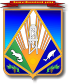 МУНИЦИПАЛЬНОЕ ОБРАЗОВАНИЕХАНТЫ-МАНСИЙСКИЙ РАЙОНХанты-Мансийский автономный округ – ЮграАДМИНИСТРАЦИЯ ХАНТЫ-МАНСИЙСКОГО РАЙОНАП О С Т А Н О В Л Е Н И Еот 19.02.2015                                                                                                  № 34г. Ханты-МансийскО внесении изменений в постановлениеадминистрации Ханты-Мансийского района от 30 сентября 2013 года № 239«Об утверждении муниципальной программы «Комплексное развитиеагропромышленного комплексаи традиционной хозяйственной деятельности коренных малочисленныхнародов Севера Ханты-Мансийского района на 2014 – 2017 годы»	Руководствуясь Бюджетным кодексом Российской Федерации, постановлением администрации Ханты-Мансийского района                                 от 9 августа 2013 года № 199 «О целевых программах Ханты-Мансийского района», в целях создания благоприятных условий для устойчивого развития агропромышленного комплекса и традиционной хозяйственной деятельности коренных малочисленных народов Севера Ханты-Мансийского района:	1. Внести в приложение к постановлению администрации Ханты-Мансийского района от 30 сентября 2013 года № 239 «Об утверждении муниципальной программы «Комплексное развитие агропромышленного комплекса и традиционной хозяйственной деятельности коренных малочисленных народов Севера Ханты-Мансийского района                                на 2014 – 2017 годы» (далее – постановление) следующие изменения:	1.1. В разделе 1 «Паспорт муниципальной программы» строку «Объемы и источники финансирования муниципальной программы» изложить в новой редакции:«».	1.2. Приложения 1, 2 к Программе изложить в редакции согласно приложению к настоящему постановлению.	2. Опубликовать настоящее постановление в газете «Наш район»                и разместить на официальном сайте администрации Ханты-Мансийского района.	3. Настоящее постановление вступает в силу после его официального опубликования (обнародования).	4. Контроль за выполнением постановления возложить на первого заместителя главы администрации Ханты-Мансийского района.Глава администрацииХанты-Мансийского района                                                           В.Г.УсмановПриложение к постановлению администрацииХанты-Мансийского районаот 19.02.2015 № 34«Приложение 1 к ПрограммеСистема показателей, характеризующих результаты реализации муниципальной Программы	Наименование муниципальной Программы: «Комплексное развитие агропромышленного комплекса и традиционной хозяйственной деятельности коренных малочисленных народов Севера Ханты-Мансийского района на 2014 – 2017 годы».	Муниципальный заказчик – координатор Программы – комитет экономической политики администрации Ханты-Мансийского районаПриложение 2 к ПрограммеОсновные программные мероприятия».Объемы и источники финансирования муниципальной Программыобщий объем финансирования муниципальной Программы всего: 584 684,3 тыс. рублей, в том числе:2014 год – 181 408,4 тыс. рублей, в том числе бюджет района – 11 305,6 тыс. рублей, бюджет автономного округа – 170 102,8 тыс. рублей;2015 год – 130 785,3 тыс. рублей, в том числе бюджет автономного округа – 130 785,3 тыс. рублей;2016 год – 136 745,3 тыс. рублей, в том числе бюджет района – 5 000,0 тыс. рублей, бюджет автономного округа – 131 745,3 тыс. рублей;2017 год – 135 745,3 тыс. рублей, в том числе бюджет района – 149,0 тыс. рублей, бюджет автономного округа – 135 596,3 тыс. рублей№ п/пНаименование показателей, результатовБазовый показатель на начало реализации муниципаль-ной Программы(факт                  2013 года)Значения показателя по годамЗначения показателя по годамЗначения показателя по годамЗначения показателя по годамЦелевое значение показателя на момент окончания действия муниципаль-ной Программы№ п/пНаименование показателей, результатовБазовый показатель на начало реализации муниципаль-ной Программы(факт                  2013 года)2014 год2015 год2016 год2017 годЦелевое значение показателя на момент окончания действия муниципаль-ной Программы123456781. Показатели непосредственных результатов1. Показатели непосредственных результатов1. Показатели непосредственных результатов1. Показатели непосредственных результатов1. Показатели непосредственных результатов1. Показатели непосредственных результатов1. Показатели непосредственных результатов1. Показатели непосредственных результатов1.1.Поголовье крупного рогатого скота, голов2 6232 9282 7202 8002 9002 9001.2.В том числе коров, голов1 2371 2811 2801 3001 4001 4001.3.Поголовье свиней, голов2 1342 5652 3002 5003 0003 0001.4.Производство мяса, тонн9601 0931 0651 1021 1281 1281.5.Производства молока, тонн5 6485 8125 7895 8775 9605 9601.6.Валовой сбор картофеля, тонн7 9067 6307 9928 0098 0228 0221.7.Валовой сбор овощей, тонн2 83224802 9472 9703 0073 0071.8.Вылов рыбы, тонн2 7653 4012 7802 7952 8102 8101.9.Заготовка ягод, тонн451,34682402502602601.10.Заготовка  грибов, тонн44,8123556070701.11.Заготовка кедрового ореха, тонн95,8301051101301302. Показатели конечных результатов2. Показатели конечных результатов2. Показатели конечных результатов2. Показатели конечных результатов2. Показатели конечных результатов2. Показатели конечных результатов2. Показатели конечных результатов2. Показатели конечных результатов2.1.Количество построенных (реконструированных) сельскохозяйственных объектов, единиц2781113132.2.Количество работающих в отрасли сельского хозяйства, человек3003203253403503502.3.Объем валовой продукции сельского хозяйства                         на 10 тыс. человек,  тыс. рублей378,0497449,0474,0514,0514,0№п/пМероприятия муниципальной ПрограммыМероприятия муниципальной ПрограммыМуниципаль-ный заказчикИсточники финансиро-ванияФинансовые затраты на реализацию (тыс. рублей)Финансовые затраты на реализацию (тыс. рублей)Финансовые затраты на реализацию (тыс. рублей)Финансовые затраты на реализацию (тыс. рублей)Финансовые затраты на реализацию (тыс. рублей)Исполнители муниципальной Программы№п/пМероприятия муниципальной ПрограммыМероприятия муниципальной ПрограммыМуниципаль-ный заказчикИсточники финансиро-ваниявсегов том числе:в том числе:в том числе:в том числе:Исполнители муниципальной Программы№п/пМероприятия муниципальной ПрограммыМероприятия муниципальной ПрограммыМуниципаль-ный заказчикИсточники финансиро-ваниявсего2014 год2015 год2016 год2017 годИсполнители муниципальной Программы122345678910Цель: создание условий для устойчивого развития агропромышленного комплекса и традиционной хозяйственной деятельности коренных малочисленных народов Севера, направленное на создание дополнительных рабочих мест путем развития производства сельскохозяйственной продукции, рыбодобычи                и рыбопереработки, заготовки и переработки продукции традиционной хозяйственной деятельностиЦель: создание условий для устойчивого развития агропромышленного комплекса и традиционной хозяйственной деятельности коренных малочисленных народов Севера, направленное на создание дополнительных рабочих мест путем развития производства сельскохозяйственной продукции, рыбодобычи                и рыбопереработки, заготовки и переработки продукции традиционной хозяйственной деятельностиЦель: создание условий для устойчивого развития агропромышленного комплекса и традиционной хозяйственной деятельности коренных малочисленных народов Севера, направленное на создание дополнительных рабочих мест путем развития производства сельскохозяйственной продукции, рыбодобычи                и рыбопереработки, заготовки и переработки продукции традиционной хозяйственной деятельностиЦель: создание условий для устойчивого развития агропромышленного комплекса и традиционной хозяйственной деятельности коренных малочисленных народов Севера, направленное на создание дополнительных рабочих мест путем развития производства сельскохозяйственной продукции, рыбодобычи                и рыбопереработки, заготовки и переработки продукции традиционной хозяйственной деятельностиЦель: создание условий для устойчивого развития агропромышленного комплекса и традиционной хозяйственной деятельности коренных малочисленных народов Севера, направленное на создание дополнительных рабочих мест путем развития производства сельскохозяйственной продукции, рыбодобычи                и рыбопереработки, заготовки и переработки продукции традиционной хозяйственной деятельностиЦель: создание условий для устойчивого развития агропромышленного комплекса и традиционной хозяйственной деятельности коренных малочисленных народов Севера, направленное на создание дополнительных рабочих мест путем развития производства сельскохозяйственной продукции, рыбодобычи                и рыбопереработки, заготовки и переработки продукции традиционной хозяйственной деятельностиЦель: создание условий для устойчивого развития агропромышленного комплекса и традиционной хозяйственной деятельности коренных малочисленных народов Севера, направленное на создание дополнительных рабочих мест путем развития производства сельскохозяйственной продукции, рыбодобычи                и рыбопереработки, заготовки и переработки продукции традиционной хозяйственной деятельностиЦель: создание условий для устойчивого развития агропромышленного комплекса и традиционной хозяйственной деятельности коренных малочисленных народов Севера, направленное на создание дополнительных рабочих мест путем развития производства сельскохозяйственной продукции, рыбодобычи                и рыбопереработки, заготовки и переработки продукции традиционной хозяйственной деятельностиЦель: создание условий для устойчивого развития агропромышленного комплекса и традиционной хозяйственной деятельности коренных малочисленных народов Севера, направленное на создание дополнительных рабочих мест путем развития производства сельскохозяйственной продукции, рыбодобычи                и рыбопереработки, заготовки и переработки продукции традиционной хозяйственной деятельностиЦель: создание условий для устойчивого развития агропромышленного комплекса и традиционной хозяйственной деятельности коренных малочисленных народов Севера, направленное на создание дополнительных рабочих мест путем развития производства сельскохозяйственной продукции, рыбодобычи                и рыбопереработки, заготовки и переработки продукции традиционной хозяйственной деятельностиЦель: создание условий для устойчивого развития агропромышленного комплекса и традиционной хозяйственной деятельности коренных малочисленных народов Севера, направленное на создание дополнительных рабочих мест путем развития производства сельскохозяйственной продукции, рыбодобычи                и рыбопереработки, заготовки и переработки продукции традиционной хозяйственной деятельностиЗадача 1. Поддержка сельскохозяйственного производстваЗадача 1. Поддержка сельскохозяйственного производстваЗадача 1. Поддержка сельскохозяйственного производстваЗадача 1. Поддержка сельскохозяйственного производстваЗадача 1. Поддержка сельскохозяйственного производстваЗадача 1. Поддержка сельскохозяйственного производстваЗадача 1. Поддержка сельскохозяйственного производстваЗадача 1. Поддержка сельскохозяйственного производстваЗадача 1. Поддержка сельскохозяйственного производстваЗадача 1. Поддержка сельскохозяйственного производстваЗадача 1. Поддержка сельскохозяйственного производства1.1.Предоставление субсидий в целях возмещения затрат в связи с выполне-нием работ по строительству и реконструкции сельскохозяйствен-ных объектовна территории Ханты-Мансийского районаПредоставление субсидий в целях возмещения затрат в связи с выполне-нием работ по строительству и реконструкции сельскохозяйствен-ных объектовна территории Ханты-Мансийского районаадминистрация Ханты-Мансийского районавсего14 700,04 900,004 900,04 900,0администрация Ханты-Мансийского района (комитет экономической политики, департамент строительства, архитектуры и ЖКХ) (далее – администрация района)1.1.Предоставление субсидий в целях возмещения затрат в связи с выполне-нием работ по строительству и реконструкции сельскохозяйствен-ных объектовна территории Ханты-Мансийского районаПредоставление субсидий в целях возмещения затрат в связи с выполне-нием работ по строительству и реконструкции сельскохозяйствен-ных объектовна территории Ханты-Мансийского районаадминистрация Ханты-Мансийского районабюджет района9 849,04 900,004 900,049,0администрация Ханты-Мансийского района (комитет экономической политики, департамент строительства, архитектуры и ЖКХ) (далее – администрация района)1.1.Предоставление субсидий в целях возмещения затрат в связи с выполне-нием работ по строительству и реконструкции сельскохозяйствен-ных объектовна территории Ханты-Мансийского районаПредоставление субсидий в целях возмещения затрат в связи с выполне-нием работ по строительству и реконструкции сельскохозяйствен-ных объектовна территории Ханты-Мансийского районаадминистрация Ханты-Мансийского районапривлеченные средства4 900,00000администрация Ханты-Мансийского района (комитет экономической политики, департамент строительства, архитектуры и ЖКХ) (далее – администрация района)1.1.Предоставление субсидий в целях возмещения затрат в связи с выполне-нием работ по строительству и реконструкции сельскохозяйствен-ных объектовна территории Ханты-Мансийского районаПредоставление субсидий в целях возмещения затрат в связи с выполне-нием работ по строительству и реконструкции сельскохозяйствен-ных объектовна территории Ханты-Мансийского районаадминистрация Ханты-Мансийского районабюджет автономного округа4 851,00004 851,0администрация Ханты-Мансийского района (комитет экономической политики, департамент строительства, архитектуры и ЖКХ) (далее – администрация района)1.2.Предоставление субсидий  на компенсацию затрат  по доставке грубых кормовПредоставление субсидий  на компенсацию затрат  по доставке грубых кормовадминистрация Ханты-Мансийского районавсего3 105,63 105,6000администрация района1.2.Предоставление субсидий  на компенсацию затрат  по доставке грубых кормовПредоставление субсидий  на компенсацию затрат  по доставке грубых кормовадминистрация Ханты-Мансийского районабюджет района3 105,63 105,6000администрация района1.3.Предоставление субсидий на производство                   и реализацию продукции животноводстваПредоставление субсидий на производство                   и реализацию продукции животноводстваадминистрация Ханты-Мансийского районавсего349 893,6111 378,679 505,079 505,079 505,0администрация района1.3.Предоставление субсидий на производство                   и реализацию продукции животноводстваПредоставление субсидий на производство                   и реализацию продукции животноводстваадминистрация Ханты-Мансийского районабюджет автономного округа349 893,6111 378,679 505,079 505,079 505,0администрация района1.4.Предоставление субсидий  на производство                  и реализацию продукции растениеводстваПредоставление субсидий  на производство                  и реализацию продукции растениеводстваадминистрация Ханты-Мансийского районавсего29 737,42 475,49 128,09 067,09 067,0администрация района1.4.Предоставление субсидий  на производство                  и реализацию продукции растениеводстваПредоставление субсидий  на производство                  и реализацию продукции растениеводстваадминистрация Ханты-Мансийского районабюджет автономного округа29 737,42 475,49 128,09 067,09 067,0администрация района1.5.Предоставление субсидий на содержание поголовья коров чистопородного  мясного скотаПредоставление субсидий на содержание поголовья коров чистопородного  мясного скотаадминистрация Ханты-Мансийского районавсего16 826,03 029,04 599,04 599,04 599,0администрация района1.5.Предоставление субсидий на содержание поголовья коров чистопородного  мясного скотаПредоставление субсидий на содержание поголовья коров чистопородного  мясного скотаадминистрация Ханты-Мансийского районабюджет автономного округа16 826,03 029,04 599,04 599,04 599,0администрация района1.6.Предоставление субсидий на  развитие материально-технической базы малых форм хозяйствования (за исключением личных подсобных хозяйств)Предоставление субсидий на  развитие материально-технической базы малых форм хозяйствования (за исключением личных подсобных хозяйств)администрация Ханты-Мансийского районавсего23 966,47 466,44 500,06 500,05 500,0администрация района1.6.Предоставление субсидий на  развитие материально-технической базы малых форм хозяйствования (за исключением личных подсобных хозяйств)Предоставление субсидий на  развитие материально-технической базы малых форм хозяйствования (за исключением личных подсобных хозяйств)администрация Ханты-Мансийского районабюджет автономного округа23 966,47 466,44 500,06 500,05 500,0администрация района1.7.Информационная поддержка инвестиционных проектов, оказание методической помощи в составлении бизнес-планов и технико-экономических обоснований проектовИнформационная поддержка инвестиционных проектов, оказание методической помощи в составлении бизнес-планов и технико-экономических обоснований проектовадминистрация Ханты-Мансийского районабез финансиро-вания00000администрация района1.8.Формирование базы данных  крестьянских (фермерских) хозяйств и сельскохозяйствен-ных организаций – получателей муниципальной поддержкиФормирование базы данных  крестьянских (фермерских) хозяйств и сельскохозяйствен-ных организаций – получателей муниципальной поддержкиадминистрация Ханты-Мансийского районабез финансиро-вания00000администрация района1.9.Организация и проведение праздника «День работников сельского хозяйства и перерабатыва-ющей промышлен-ности» и выставки-форума «Товары земли Югорской»Организация и проведение праздника «День работников сельского хозяйства и перерабатыва-ющей промышлен-ности» и выставки-форума «Товары земли Югорской»администрация Ханты-Мансийского районавсего300,0100,00100,0100,0администрация района 1.9.Организация и проведение праздника «День работников сельского хозяйства и перерабатыва-ющей промышлен-ности» и выставки-форума «Товары земли Югорской»Организация и проведение праздника «День работников сельского хозяйства и перерабатыва-ющей промышлен-ности» и выставки-форума «Товары земли Югорской»администрация Ханты-Мансийского районабюджет района300,0100,00100,0100,0администрация района 1.9.Организация и проведение праздника «День работников сельского хозяйства и перерабатыва-ющей промышлен-ности» и выставки-форума «Товары земли Югорской»Организация и проведение праздника «День работников сельского хозяйства и перерабатыва-ющей промышлен-ности» и выставки-форума «Товары земли Югорской»администрация Ханты-Мансийского районапривлеченные средства00000администрация района 1.10.Предоставление субсидий на строительство (приобретение) жилья молодым семьям и молодым специалистам, проживающим в сельской местностиПредоставление субсидий на строительство (приобретение) жилья молодым семьям и молодым специалистам, проживающим в сельской местностиадминистрация Ханты-Мансийского районавсего861,00861,000администрация района1.10.Предоставление субсидий на строительство (приобретение) жилья молодым семьям и молодым специалистам, проживающим в сельской местностиПредоставление субсидий на строительство (приобретение) жилья молодым семьям и молодым специалистам, проживающим в сельской местностиадминистрация Ханты-Мансийского районабюджет автономного округа861,00861,000администрация районаИтого по задаче 1Итого по задаче 1всего439 390,0132 455,098 593,0104 671,0103 671,0администрация районаИтого по задаче 1Итого по задаче 1бюджет автономного округа426 135,4124 349,498 593,099 671,0103 522,0администрация районаИтого по задаче 1Итого по задаче 1бюджет района13 254,68 105,605 000,0149,0администрация районаИтого по задаче 1Итого по задаче 1привлеченные средства00000администрация районаЗадача 2. Развитие традиционных видов хозяйственной деятельностиЗадача 2. Развитие традиционных видов хозяйственной деятельностиЗадача 2. Развитие традиционных видов хозяйственной деятельностиЗадача 2. Развитие традиционных видов хозяйственной деятельностиЗадача 2. Развитие традиционных видов хозяйственной деятельностиЗадача 2. Развитие традиционных видов хозяйственной деятельностиЗадача 2. Развитие традиционных видов хозяйственной деятельностиЗадача 2. Развитие традиционных видов хозяйственной деятельностиЗадача 2. Развитие традиционных видов хозяйственной деятельностиЗадача 2. Развитие традиционных видов хозяйственной деятельностиЗадача 2. Развитие традиционных видов хозяйственной деятельности2.1.Предоставление субсидий на производство                    и реализацию продукции рыболовстваПредоставление субсидий на производство                    и реализацию продукции рыболовстваадминистрация Ханты-Мансийского районавсего90 426,431 848,419 526,019 526,019 526,0администрация района2.1.Предоставление субсидий на производство                    и реализацию продукции рыболовстваПредоставление субсидий на производство                    и реализацию продукции рыболовстваадминистрация Ханты-Мансийского районабюджет автономного округа90 426,431 848,419 526,019 526,019 526,0администрация района2.2.Предоставление субсидий на продукцию дикоросовПредоставление субсидий на продукцию дикоросовадминистрация Ханты-Мансийского районавсего23 264,46 523,45 659,05 541,05 541,0администрация района2.2.Предоставление субсидий на продукцию дикоросовПредоставление субсидий на продукцию дикоросовадминистрация Ханты-Мансийского районабюджет автономного округа23 264,46 523,45 659,05 541,05 541,0администрация района2.3.Предоставление субсидий на продукцию традиционной хозяйственной деятельности (пушнина, мясо диких животных, боровая дичь)Предоставление субсидий на продукцию традиционной хозяйственной деятельности (пушнина, мясо диких животных, боровая дичь)администрация Ханты-Мансийского районавсего7 653,81 971,21 894,21 894,21 894,2администрация района2.3.Предоставление субсидий на продукцию традиционной хозяйственной деятельности (пушнина, мясо диких животных, боровая дичь)Предоставление субсидий на продукцию традиционной хозяйственной деятельности (пушнина, мясо диких животных, боровая дичь)администрация Ханты-Мансийского районабюджет автономного округа7 653,81 971,21 894,21 894,21 894,2администрация района2.4.Предоставление субсидий юридическим и физическим лицам из числа коренных малочисленных народов Севера, осуществляющим традиционную хозяйственную деятельность, на обустройство земельных участков территорий традиционного природопользова-ния, территорий (акваторий), предназначенных для пользования объектами животного мира, водными, биологическими ресурсами, на приобретение материально-           технических средств, на приобретение северных оленейПредоставление субсидий юридическим и физическим лицам из числа коренных малочисленных народов Севера, осуществляющим традиционную хозяйственную деятельность, на обустройство земельных участков территорий традиционного природопользова-ния, территорий (акваторий), предназначенных для пользования объектами животного мира, водными, биологическими ресурсами, на приобретение материально-           технических средств, на приобретение северных оленейадминистрация Ханты-Мансийского районавсего19 729,45 210,34 839,74 839,74 839,7администрация района2.4.Предоставление субсидий юридическим и физическим лицам из числа коренных малочисленных народов Севера, осуществляющим традиционную хозяйственную деятельность, на обустройство земельных участков территорий традиционного природопользова-ния, территорий (акваторий), предназначенных для пользования объектами животного мира, водными, биологическими ресурсами, на приобретение материально-           технических средств, на приобретение северных оленейПредоставление субсидий юридическим и физическим лицам из числа коренных малочисленных народов Севера, осуществляющим традиционную хозяйственную деятельность, на обустройство земельных участков территорий традиционного природопользова-ния, территорий (акваторий), предназначенных для пользования объектами животного мира, водными, биологическими ресурсами, на приобретение материально-           технических средств, на приобретение северных оленейадминистрация Ханты-Мансийского районабюджет автономного округа19 729,45 210,34 839,74 839,74 839,7администрация района2.5.Предоставление финансовой помощи молодым специалистам из числа коренных малочисленных народов Севера, выезжающим на работу в места традиционного проживания и традиционной хозяйственной деятельности, на обустройство бытаПредоставление финансовой помощи молодым специалистам из числа коренных малочисленных народов Севера, выезжающим на работу в места традиционного проживания и традиционной хозяйственной деятельности, на обустройство бытаадминистрация Ханты-Мансийского районавсего400,0100,0100,0100,0100,0администрация района2.5.Предоставление финансовой помощи молодым специалистам из числа коренных малочисленных народов Севера, выезжающим на работу в места традиционного проживания и традиционной хозяйственной деятельности, на обустройство бытаПредоставление финансовой помощи молодым специалистам из числа коренных малочисленных народов Севера, выезжающим на работу в места традиционного проживания и традиционной хозяйственной деятельности, на обустройство бытаадминистрация Ханты-Мансийского районабюджет автономного округа400,0100,0100,0100,0100,0администрация района2.6.Компенсация расходов на оплату обучения правилам безопасного обращения с оружием, проезда к месту нахождения организации, имеющей право  проводить подготовку лиц в целях изучения правил безопасности обращения с оружиемКомпенсация расходов на оплату обучения правилам безопасного обращения с оружием, проезда к месту нахождения организации, имеющей право  проводить подготовку лиц в целях изучения правил безопасности обращения с оружиемадминистрация Ханты-Мансийского районавсего30,0010,010,010,0администрация района2.6.Компенсация расходов на оплату обучения правилам безопасного обращения с оружием, проезда к месту нахождения организации, имеющей право  проводить подготовку лиц в целях изучения правил безопасности обращения с оружиемКомпенсация расходов на оплату обучения правилам безопасного обращения с оружием, проезда к месту нахождения организации, имеющей право  проводить подготовку лиц в целях изучения правил безопасности обращения с оружиемадминистрация Ханты-Мансийского районабюджет автономного округа30,0010,010,010,0администрация районаИтого по задаче 2Итого по задаче 2всего141 504,045 653,332 028,931 910,931 910,9администрация районаИтого по задаче 2Итого по задаче 2бюджет автономного округа141 504,045 653,332 028,931 910,931 910,9администрация районаЗадача 3. Защита населения от болезней, общих для человека и животныхЗадача 3. Защита населения от болезней, общих для человека и животныхЗадача 3. Защита населения от болезней, общих для человека и животныхЗадача 3. Защита населения от болезней, общих для человека и животныхЗадача 3. Защита населения от болезней, общих для человека и животныхЗадача 3. Защита населения от болезней, общих для человека и животныхЗадача 3. Защита населения от болезней, общих для человека и животныхЗадача 3. Защита населения от болезней, общих для человека и животныхЗадача 3. Защита населения от болезней, общих для человека и животныхЗадача 3. Защита населения от болезней, общих для человека и животныхЗадача 3. Защита населения от болезней, общих для человека и животных3.1.Обеспечение   осуществления отлова, транспортировки,     учета, содержания,   умерщвления,   утилизации     безнадзорных и       бродячих животныхОбеспечение   осуществления отлова, транспортировки,     учета, содержания,   умерщвления,   утилизации     безнадзорных и       бродячих животныхадминистрация Ханты-Мансийского районавсего890,3400,1163,4163,4163,4департамент  строительства архитектуры ЖКХ3.1.Обеспечение   осуществления отлова, транспортировки,     учета, содержания,   умерщвления,   утилизации     безнадзорных и       бродячих животныхОбеспечение   осуществления отлова, транспортировки,     учета, содержания,   умерщвления,   утилизации     безнадзорных и       бродячих животныхадминистрация Ханты-Мансийского районабюджет автономного округа590,3100,1163,4163,4163,4департамент  строительства архитектуры ЖКХ3.1.Обеспечение   осуществления отлова, транспортировки,     учета, содержания,   умерщвления,   утилизации     безнадзорных и       бродячих животныхОбеспечение   осуществления отлова, транспортировки,     учета, содержания,   умерщвления,   утилизации     безнадзорных и       бродячих животныхадминистрация Ханты-Мансийского районабюджет района300,0300,0000департамент  строительства архитектуры ЖКХ3.2.Предоставление субсидий на возмещение затрат по отлову и содержанию безнадзорных животных на территории Ханты-Мансийского районаПредоставление субсидий на возмещение затрат по отлову и содержанию безнадзорных животных на территории Ханты-Мансийского районаадминистрация Ханты-Мансийского районавсего2 900,02 900,0000департамент  строительства архитектуры ЖКХ3.2.Предоставление субсидий на возмещение затрат по отлову и содержанию безнадзорных животных на территории Ханты-Мансийского районаПредоставление субсидий на возмещение затрат по отлову и содержанию безнадзорных животных на территории Ханты-Мансийского районаадминистрация Ханты-Мансийского районабюджет района2 900,02 900,0000департамент  строительства архитектуры ЖКХИтого по задаче 3всего3 790,33 300,1163,4163,4163,4администрация районаИтого по задаче 3бюджет автономного округа590,3100,1163,4163,4163,4администрация районаИтого по задаче 3бюджет района3 200,03 200,0000администрация районаИтого по Программе средствИтого по Программе средствИтого по Программе средствИтого по Программе средстввсего584 684,3181 408,4130 785,3136 745,3135 745,3администрация районаИтого по Программе средствИтого по Программе средствИтого по Программе средствИтого по Программе средствбюджет автономного округа568 229,7170 102,8130 785,3131 745,3135 596,3администрация районаИтого по Программе средствИтого по Программе средствИтого по Программе средствИтого по Программе средствбюджет района16 454,611 305,605 000,0149,0администрация районаИтого по Программе средствИтого по Программе средствИтого по Программе средствИтого по Программе средствпривлеченные средства00000администрация района